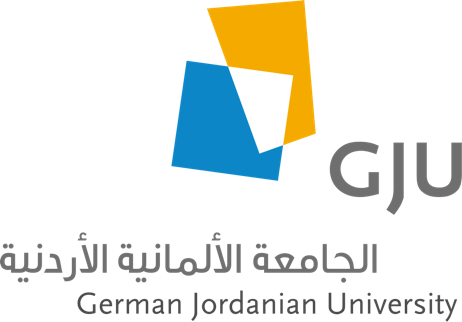 كلية العلوم الطبية التطبيقيةالتاريخ:     /    /  202_السادة ــــــــــــــــــــــــــــــــــــــــــــــــــ المحترمينتحية طيبة وبعد،،،يُرجى التكرم بالعلم بأن الجامعة الألمانية ـ الأردنية هي جامعة أردنية رسمية، وتدريب طلبتها في المصانع والشركات لمدة 160 ساعة هو متطلب أساسي في الخطة الدراسية لجميع التخصصات المطروحة في الجامعة. ونظراً للســمعة الطــيبة التي يتمتع بها مؤسستكم، فإننا سنكون ممتنين لكم إذا ما تعاونتم معنا في هذا المجال ووافقتـكم على تدريـب الطالب/الطالبة " ــــــــــــــــــــــــــــــــــــــــــــــــــــ " تخصص الهندسة الصيدلانية والكيميائية (مرفـــق نموذج تقييم التدريب) .شاكرين ومقدرين لكم حسن تعاونكم مع الجامعة. وتفضلوا بقبول فائق الاحترام،م. ايات أبو دعيجمنسق ارتباط تدريب الأردن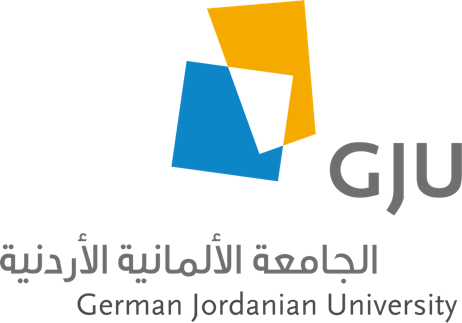 Practical training form for the students in the Jordanian industryStudent Information (To be filled by the University):Training Company (To be filled by the company):Name and Stamp/					        Name and Stamp/Trainer  				         	          Training Company        Student name:        Student ID: Field of study: Pharmaceutical-Chemical EngineeringAcademic year: 20     /20Semester:  First   Second   Summer Name of the company: ………………………………………Training period: From…………. To …………………Number of training days: ………………………………………Number of training hours: ………………………………………Field of training:……………………………………….………………………………………………………………...………………………………………………………………...………………………………………………………………...………………………………………………………………...………………………………………………………………...………………………………………………………………...………………………………………………………………...………………………………………………………………...Commitment of student for training program, instructions, regulations and training time: Excellent 	Very good      Good     Satisfactory           Not SatisfactoryCommitment of student for training program, instructions, regulations and training time: Excellent 	Very good      Good     Satisfactory           Not SatisfactoryBehaviors of the student with the trainer and other workers: Excellent 	Very good      Good     Satisfactory           Not SatisfactoryBehaviors of the student with the trainer and other workers: Excellent 	Very good      Good     Satisfactory           Not Satisfactory